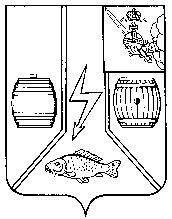 АДМИНИСТРАЦИЯ  КАДУЙСКОГО МУНИЦИПАЛЬНОГО ОКРУГАВОЛОГОДСКОЙ ОБЛАСТИПОСТАНОВЛЕНИЕ      30.01.2023 г.                                                                                   № 75р.п. КадуйОб утверждении перечня объектов муниципального земельного контроля на территории  Кадуйского муниципального округа с отнесением к категориям рискаВ соответствии с Федеральным законом от 31.07.2020 
№ 248-ФЗ «О государственном контроле (надзоре) и муниципальном контроле в Российской Федерации», Положением об осуществлении муниципального земельного контроля на территории Кадуйского муниципального округа, утвержденным решением Муниципального Собрания Кадуйского муниципального округа Вологодской области от 26.12.2022 г. № 91, постановляю:1. Утвердить перечень объектов муниципального земельного контроля на территории  Кадуйского муниципального  округа, согласно приложению.  2.  Настоящее постановление подлежит размещению в информационно-телекоммуникационной сети «Интернет» на  сайте Кадуйского муниципального  района и опубликованию в газете «Наше время».3. Настоящее постановление вступает в силу с  момента подписания.Глава Кадуйского муниципального округа Вологодской области                                                                               С.А.ГрачеваПриложение к постановлению АдминистрацииКадуйского  муниципального округа от 30.01.2023  № 75 ПЕРЕЧЕНЬ отнесения объектов муниципального земельного контроля на территории Кадуйского муниципального округа к категориям риска№ п/п Кадастровый номер земельного участкаАдрес земельного участкаКатегория риска135:20:0105010:10Вологодская область, р-н. Кадуйскийсредний235:20:0105001:48
Вологодская обл, р-н Кадуйский, с/с Чупринский, вблизи д. Круглоесредний335:20:0105001:2 Вологодская область, р-н. Кадуйский, п. Кадуй, Район Судского Рейдасредний435:20:0105001:327
Вологодская область, р-н Кадуйский, муниципальное образование Рукавицкоесредний535:20:0105001:632Российская Федерация, Вологодская область, р-н Кадуйский, Муниципальное образование Рукавицкоесредний6 35:20:0105001:342
Вологодская область, р-н. Кадуйский, муниципальное образование Рукавицкоесредний735:20:0105001:357
Вологодская область, р-н Кадуйский, МО Рукавицкоесредний835:20:0105001:353Вологодская область, р-н. Кадуйский, муниципальное образование Рукавицкоесредний935:20:0105001:350
Вологодская область, р-н. Кадуйский, муниципальное образование Рукавицкоесредний1035:20:0105001:635
Российская Федерация, Вологодская область, р-н Кадуйский, Муниципальное образование Рукавицкоесредний1135:20:0402006:1803Вологодская область, р-н Кадуйский, п. Хохлово, ул. Строителейумеренный1235:20:0402006:1805Вологодская область, р-н Кадуйский, Муниципальное образование поселок Хохлово, п Хохлово, ул. Строителейумеренный13
   35:20:0402006:589
Вологодская обл, р-н Кадуйский, п Хохлово, ул. Ленинаумеренный1435:20:0105001:281Вологодская обл, р-н Кадуйский, МО Рукавицкое, земельный участок расположен юго-западнее д. Заозерье, в центральной части кадастрового квартала 35:20:0105001
умеренный1535:20:0105001:282Вологодская обл, р-н Кадуйский, МО Рукавицкое, земельный участок расположен справа от дороги на д. Заозерье, в центральной части кадастрового квартала 35:20:0105001умеренный1635:20:0402001:103Вологодская область, р-н Кадуйскийумеренный1735:20:0401007:69Вологодская обл, р-н Кадуйский, МО "Рукавицкое", земельный участок расположен примерно в 150 м на юго-запад от д. Большая Рукавицкая, в центральной части кадастрового квартала 35:20:0401007умеренный1835:20:0401007:77Вологодская обл, р-н Кадуйский, МО "Рукавицкое", земельный участок расположен южнее от д. Большая Рукавицкая, в восточной части кадастрового квартала 35:20:0401007умеренный1935:20:0105001:279Вологодская область, р-н. Кадуйский, МО Рукавицкоеумеренный2035:20:0301008:59
Вологодская область, р-н Кадуйский, п. Кадуй, ул. Мираумеренный2135:20:0301033:56Вологодская область, р-н Кадуйский, МО п. Кадуй, п. Кадуй, ул. Советскаяумеренный